10:05 P.M. S1-2 Coventry Stakes10:05 P.M. S1-2 Coventry Stakes10:05 P.M. S1-2 Coventry Stakes10:05 P.M. S1-2 Coventry Stakes10:05 P.M. S1-2 Coventry StakesS1-210:05 P.M.HK TIME(14.06.2016)(3:05 P.M. LOCAL TIME)(14.06.2016)Coventry Stakes (Group 2)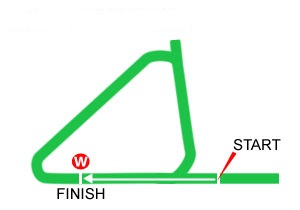 Ascot, Great Britain - Turf - 1200 Metres (Straight) For 2-years-old only. Weights: colts and geldings 127lb; fillies 124lb.Total Prize Money (GBP) £150,0001st £85,065, 2nd £32,250, 3rd £16,140, 4th £8,040, 5th £4,035, 6th £2,025Betting Pools : Win, Place, Quinella, Quinella Place, Tierce, Trio, Quartet & First 4 Merged Pool.PosDateRace DetailsRace DetailsTrackTrackDist/Course/GoingDist/Course/GoingWt.JockeyDr.Race TimeFinish & MarginFinish & MarginOddsGearWinner/Second/ThirdComments1/521Apr162yo SW&PEUR19,000TIP, IRE1000 StTurf H 123Donnacha O'Brien41.07.4512.34/6FAmbiguity (IRE) Eacharn (IRE) Istan (GB) w.w: tk clsr order in 4th after 1/2-way: hdwy on outer gng wl into 2nd over 1f out: led narrowly under hands and heels ins fnl f: rdn out to assert in clsng stages: comf2/711May162yo SW&PEUR14,250NAA, IRE1200 StTurf YS 128Donnacha O'Brien11.14.89262/1Psychedelic Funk (GB) Ambiguity (IRE) Moritzburg (GB) t.k.h to trck ldr in 2nd: briefly pressed wnr under 2f out: no imp ent fnl f in clr 2nd: kpt on wl3/921May16LMarble Hill S. 2yoEUR60,000CUR, IRE1000 StTurf YS 129Donnacha O'Brien41.02.2236.512/1Caravaggio (USA) Mister Trader (GB) Ambiguity (IRE) chsd ldr in 2nd: rdn and dropped to 3rd over 1f out: nt qckn w principals: kpt on same pcePosDateRace DetailsRace DetailsTrackTrackDist/Course/GoingDist/Course/GoingWt.JockeyDr.Race TimeFinish & MarginFinish & MarginOddsGearWinner/Second/ThirdComments9/1220Mar162yo MdnEUR16,626CUR, IRE1000 StTurf YS 131Ronan Whelan81.04.49913.516/1Mister Trader (GB) Comhghairdeas (IRE) Callender (IRE) dwlt: in tch: niggled along in 6th bef 1/2-way: sn rdn and no imp fr 2f out: wknd5/63Apr162yo MdnEUR15,840CUR, IRE1000 StTurf H 131Ronan Whelan11.10.7557.312/1The McGregornator (IRE) Callender (IRE) Sixtysix (IRE) dwlt sltly and settled in rr: hdwy on outer fr 1/2-way to chse ldrs disputing 3rd 1 1/2f where rdn: sn no ex in 4th and one pce ins fnl f where dropped to 5th cl home4/529May16LRochestown S. 2yoEUR65,000NAA, IRE1200 StTurf G 129Ronan Whelan41.13.0643.566/1Peace Envoy (FR) Lundy (GB) Moritzburg (GB) hld up bhd ldrs: last bef 1/2-way: rdn ent fnl f and kpt on u.p between horses into nvr nrr 4th cl home: nvr trbld ldrsPosDateRace DetailsRace DetailsTrackTrackDist/Course/GoingDist/Course/GoingWt.JockeyDr.Race TimeFinish & MarginFinish & MarginOddsGearWinner/Second/ThirdComments1/812May162yo NoviceGBP5,411SAL, GB1000 StTurf GS 128David Probert11.03.0810.84/1Bohemian Flame (IRE) Davarde (IRE) Compton Lane (GB) s.i.s: in last pair: sn nudged along: hdwy 2f out: led over 1f out: kpt on wl: rdn out3/626May16LNational S. 2yoGBP26,000SAN, GB1005 StTurf GF 126David Probert11.01.1733.325/1Global Applause (GB) Mehmas (IRE) Bohemian Flame (IRE) s.i.s: chsd ldrs and racd against rail: shkn up 2f out: outpcd over 1f out: kpt on to take 3rd last 100yds: n.dPosDateRace DetailsRace DetailsTrackTrackDist/Course/GoingDist/Course/GoingWt.JockeyDr.Race TimeFinish & MarginFinish & MarginOddsGearWinner/Second/ThirdComments1/921May162yo NoviceGBP11,312YOR, GB1200 StTurf G 128Jamie Spencer31.12.3111.513/8FBroken Stones (IRE) Megan Lily (IRE) Masham Star (IRE) towards rr whn j. path after 1f: hdwy 3f out: swtchd rt over 2f out and sn chsng ldng pair: styd on wl fnl f to ld last 100ydsPosDateRace DetailsRace DetailsTrackTrackDist/Course/GoingDist/Course/GoingWt.JockeyDr.Race TimeFinish & MarginFinish & MarginOddsGearWinner/Second/ThirdComments3/1220Mar162yo MdnEUR16,626CUR, IRE1000 StTurf YS 131F M Berry31.04.4936.313/2Mister Trader (GB) Comhghairdeas (IRE) Callender (IRE) settled towards rr: rn freely: swtchd rt 1 1/2f out and prog far side to chse ldrs wl ins fnl f: kpt on in 3rd clsng stages: nvr trbld ldrs2/63Apr162yo MdnEUR15,840CUR, IRE1000 StTurf H 131F M Berry71.10.7520.54/7FThe McGregornator (IRE) Callender (IRE) Sixtysix (IRE) sn led: extended advantage bef 1/2-way: gng best and 2 l clr ent fnl f: rdn wl ins fnl f where reduced advantage and hdd cl home1/715May162yo MdnEUR15,650NAV, IRE1000 StTurf GF 131Chris Hayes51.02.1610.55/2JFCallender (IRE) Imagine If (IRE) Sebastian Bach (IRE) wnt sltly rt s and sddle slipped: chsd ldrs: 3rd 1/2-way: impr to chal 1 1/2f out and led narrowly 1f out: kpt on wl u.p ins fnl f where pressed clsng stagesPosDateRace DetailsRace DetailsTrackTrackDist/Course/GoingDist/Course/GoingWt.JockeyDr.Race TimeFinish & MarginFinish & MarginOddsGearWinner/Second/ThirdComments1/718Apr162yo MdnEUR13,300DUN, IRE1000 LHPolytrack ST 131Seamie Heffernan11.00.3011.81/3FCaravaggio (USA) Lundy (GB) Landline (IRE) trckd ldrs: 3rd 1/2-way: hdwy fr 2f out to ld over 1f out: drvn clr ins fnl f: comf1/921May16LMarble Hill S. 2yoEUR60,000CUR, IRE1000 StTurf YS 129Ryan Moore101.02.2212.34/7FCaravaggio (USA) Mister Trader (GB) Ambiguity (IRE) chsd ldrs in 3rd on stands' rails: swtchd rt in 2nd appr fnl f: styd on wl under hands and heels to ld fnl 100yds: drew clrPosDateRace DetailsRace DetailsTrackTrackDist/Course/GoingDist/Course/GoingWt.JockeyDr.Race TimeFinish & MarginFinish & MarginOddsGearWinner/Second/ThirdCommentsPU/1524Mar162yo unracedEUR25,000STC, FR900 StTurf G 128Christophe Soumillon90.52.20PU-3.9FCavaprun (FR) Morigane Forlonge (FR) Soho Universe (FR) slow to stride: v green in rr and sn wl bhd: p.u6/92Apr162yo NoviceGBP6,493KEM, GB1000 RHPolytrack ST 128Martin Dwyer71.00.1965.833/1Stringybark Creek (GB) Tomily (IRE) Makman (IRE) dwlt: outpcd in last of main gp after 2f: kpt on fnl f: no ch2/1123May162yo MdnGBP4,920LEI, GB1200 StTurf GF 121Liam Keniry111.13.8222.525/1BDr Julius No (GB) Dolokhov (GB) Mr Hobbs (GB) a.p: rdn to chse wnr over 1f out: styd on same pce ins fnl fPosDateRace DetailsRace DetailsTrackTrackDist/Course/GoingDist/Course/GoingWt.JockeyDr.Race TimeFinish & MarginFinish & MarginOddsGearWinner/Second/ThirdComments1/102Jun162yo NoviceGBP5,902RIP, GB1200 StTurf G 128Harry Bentley31.14.2911.514/1Fayez (IRE) Jacquard (IRE) Mulwith (IRE) s.s: hdwy to chse ldrs over 2f out: edgd lft and led appr fnl f: drvn outPosDateRace DetailsRace DetailsTrackTrackDist/Course/GoingDist/Course/GoingWt.JockeyDr.Race TimeFinish & MarginFinish & MarginOddsGearWinner/Second/ThirdCommentsUnracedPosDateRace DetailsRace DetailsTrackTrackDist/Course/GoingDist/Course/GoingWt.JockeyDr.Race TimeFinish & MarginFinish & MarginOddsGearWinner/Second/ThirdComments3/42May162yo SW&PEUR23,375CUR, IRE1000 StTurf S 128Pat Smullen11.02.9133.86/1King Electric (IRE) Peace Envoy (FR) Grand Coalition (IRE) settled bhd ldr: pushed along in 2nd fr 1/2-way and no imp on wnr u.p in 3rd over 1f out: kpt on same pce ins fnl f1/124Jun162yo MdnEUR15,650CUR, IRE1200 StTurf GF 131Connor King101.15.171Hd7/2Grand Coalition (IRE) Intelligence Cross (USA) Perfect Soldier (IRE) Made all on stands' rails, still travelled well over 1f out, strongly pressed final 100yds, kept on well under hands and heelsPosDateRace DetailsRace DetailsTrackTrackDist/Course/GoingDist/Course/GoingWt.JockeyDr.Race TimeFinish & MarginFinish & MarginOddsGearWinner/Second/ThirdComments3/521Apr162yo SW&PEUR19,000TIP, IRE1000 StTurf H 128Seamie Heffernan31.07.45334/1Ambiguity (IRE) Eacharn (IRE) Istan (GB) settled bhd ldrs in 3rd: dropped to rr fr 1/2-way where short of room briefly and sltly impeded: rdn in 4th over 1f out and kpt on into 3rd wl ins fnl f: nt trble wnr4/1122May162yo MdnEUR16,625CUR, IRE1200 StTurf S 131Seamie Heffernan11.18.5844.811/4Van Der Decken (GB) Magnification (IRE) Churchill (IRE) sn led: rdn and hdd 1f out: no imp and wknd fnl 100ydsPosDateRace DetailsRace DetailsTrackTrackDist/Course/GoingDist/Course/GoingWt.JockeyDr.Race TimeFinish & MarginFinish & MarginOddsGearWinner/Second/ThirdComments2/718Apr162yo MdnEUR13,300DUN, IRE1000 LHPolytrack ST 126Donnacha O'Brien61.00.3021.810/1Caravaggio (USA) Lundy (GB) Landline (IRE) dwlt: chsd ldrs: 5th 1/2-way: hdwy nr side fr over 1f out and edgd lft into 2nd ins fnl f: kpt on wl clsng stages: a hld1/118May162yo MdnEUR15,650LEO, IRE1200 LHTurf G 126Donnacha O'Brien91.16.59136/5FLundy (GB) Dapper Man (IRE) Medicine Jack (GB) prom: sn settled bhd ldr: gng wl in 2nd into st and led over 1f out: drvn clr and kpt on wl: comf2/529May16LRochestown S. 2yoEUR65,000NAA, IRE1200 StTurf G 129Donnacha O'Brien51.13.0620.57/2Peace Envoy (FR) Lundy (GB) Moritzburg (GB) trckd ldrs tl clsr in 2nd bef 1/2-way: pushed along in cl 2nd 1 1/2f out: sn rdn and kpt on wl clsng stages wout matching wnrPosDateRace DetailsRace DetailsTrackTrackDist/Course/GoingDist/Course/GoingWt.JockeyDr.Race TimeFinish & MarginFinish & MarginOddsGearWinner/Second/ThirdComments1/913May162yo MdnGBP9,837NBY, GB1207 StTurf S 131Jamie Spencer71.16.4110.59/2Medieval (IRE) Spiritous (USA) Our Boy (IRE) trckd ldr: rdn to chal 2f out: led fnl 130yds: kpt on wlPosDateRace DetailsRace DetailsTrackTrackDist/Course/GoingDist/Course/GoingWt.JockeyDr.Race TimeFinish & MarginFinish & MarginOddsGearWinner/Second/ThirdComments1/105May162yo MdnGBP13,772CHE, GB1015 LHTurf G 131Frankie Dettori91.02.7310.85/1Mehmas (IRE) Madam Dancealot (IRE) Full Intention (GB) hld up: hdwy 2f out: swtchd rt over 1f out: r.o ins fnl f to ld towards fin: won a shade cosily1/814May162yo ConditionsGBP49,185NBY, GB1207 StTurf G 131Frankie Dettori51.14.1613.33/1Mehmas (IRE) Global Applause (GB) Thora Barber (GB) lw: hld up towards rr: hdwy over 1f out: led jst ins fnl f: pushed clr2/626May16LNational S. 2yoGBP26,000SAN, GB1005 StTurf GF 126Frankie Dettori61.01.1721.313/8FGlobal Applause (GB) Mehmas (IRE) Bohemian Flame (IRE) t.k.h: hld up in last pair: waiting for a gap 2f out: swtchd lft over 1f out: prog to take 2nd ins fnl f: r.o but nvr able to chalPosDateRace DetailsRace DetailsTrackTrackDist/Course/GoingDist/Course/GoingWt.JockeyDr.Race TimeFinish & MarginFinish & MarginOddsGearWinner/Second/ThirdComments1/1327May162yo NoviceGBP6,493HAY, GB1200 StTurf GS 128Graham Lee31.12.931211/4Mokarris (USA) Tafaakhor (IRE) Cajmere (GB) trckd ldrs: shkn up to ld appr fnl f: pushed out: v readilyPosDateRace DetailsRace DetailsTrackTrackDist/Course/GoingDist/Course/GoingWt.JockeyDr.Race TimeFinish & MarginFinish & MarginOddsGearWinner/Second/ThirdComments2/626Apr162yo MdnGBP4,920LIN, GB1005 LHPolytrack ST 131Jim Crowley40.58.8321.58/1Kananee (USA) Monks Stand (USA) Decadent Times (IRE) dwlt: pushed along in 5th early: hdwy over 2f out: rdn and swtchd lft over 1f out: pressed wnr ins fnl f: r.o same pce fnl 100yds3/69May162yo NoviceGBP4,920BRG, GB1194 LHTurf GF 128Jim Crowley41.09.37314/7FMr Scaramanga (GB) Vinnievanbaileys (GB) Monks Stand (USA) trckd ldrs: hemmed in and nt clr run over 2f out: bmpd and pushed lft over 1f out: swtchd rt and in the clr but plenty to do in 4th jst over 1f out: rdn and styd on wl ins f: nvr quite getting to ldng pair1/517May162yo NoviceGBP4,920LIN, GB1200 LHPolytrack ST 128Jim Crowley31.11.6212EvensFMonks Stand (USA) Poet's Society (GB) Zamjar (GB) chsd ldr: rdn to ld jst over 1f out: asserted u.p ins fnl f: r.o strly: readily1/627May162yo NoviceGBP4,426BRG, GB1054 LHTurf G 135Ryan Moore11.02.3112.82/5FCPMonks Stand (USA) Princess Holly (GB) Zebspear (IRE) dwlt and pushed along early: in tch in 5th: effrt and swtchd lft 2f out: wnt between rivals to chal 1f out: rdn to ld ins fnl f: styd on strly and drew clr fnl 100ydsPosDateRace DetailsRace DetailsTrackTrackDist/Course/GoingDist/Course/GoingWt.JockeyDr.Race TimeFinish & MarginFinish & MarginOddsGearWinner/Second/ThirdComments4/812May162yo NoviceGBP5,411SAL, GB1000 StTurf GS 128Sean Levey21.03.0843.511/10FBohemian Flame (IRE) Davarde (IRE) Compton Lane (GB) trckd ldrs: looking to mount chal whn nt clr run over 2f out: sn rdn: nt pce to get on terms but kpt on to snatch 4th fnl strides1/521May162yo NoviceGBP6,886NEW, GB1200 StTurf GF 128Tom Queally11.13.9411.38/1Nibras Bounty (IRE) Evergate (GB) See The City (IRE) chsd ldr tl led ent fnl 3f: rdn and jnd 2f out: styd on u.p and forged ahd fnl 75yds: rdn outPosDateRace DetailsRace DetailsTrackTrackDist/Course/GoingDist/Course/GoingWt.JockeyDr.Race TimeFinish & MarginFinish & MarginOddsGearWinner/Second/ThirdComments2/1231May162yo MdnGBP6,886LEI, GB1200 StTurf GF 131Silvestre De Sousa61.13.2521.316/1Thunder Snow (IRE) Parys Mountain (IRE) Evergate (GB) chsd ldrs: led over 1f out: rdn: edgd lft and hdd wl ins fnl f: styd on same pcePosDateRace DetailsRace DetailsTrackTrackDist/Course/GoingDist/Course/GoingWt.JockeyDr.Race TimeFinish & MarginFinish & MarginOddsGearWinner/Second/ThirdComments1/78Apr162yo MdnEUR14,400DUN, IRE1000 LHPolytrack ST 131Seamie Heffernan41.00.3011.38/11FPeace Envoy (FR) King Electric (IRE) Hugin (IRE) settled off ldrs in 4th: prog on inner 2f out: green and shkn up to ld ent fnl f: styd on wl2/42May162yo SW&PEUR23,375CUR, IRE1000 StTurf S 133Ryan Moore61.02.9120.54/9FKing Electric (IRE) Peace Envoy (FR) Grand Coalition (IRE) settled bhd ldrs in 3rd: pushed along and sme hdwy on outer fr 1/2-way: rdn into 2nd over 1f out where hung w high hd carriage: kpt on u.p in cl 2nd wl ins fnl f: nt match wnr1/529May16LRochestown S. 2yoEUR65,000NAA, IRE1200 StTurf G 129Ryan Moore61.13.0610.515/8Peace Envoy (FR) Lundy (GB) Moritzburg (GB) sn led: pressed gng wl 1 1/2f out: lost action briefly and jinked sltly rt jst ins fnl f: sn rdn and kpt on wl u.p clsng stagesPosDateRace DetailsRace DetailsTrackTrackDist/Course/GoingDist/Course/GoingWt.JockeyDr.Race TimeFinish & MarginFinish & MarginOddsGearWinner/Second/ThirdComments5/1122May162yo MdnEUR16,625CUR, IRE1200 StTurf S 126Donnacha O'Brien101.18.58597/1Van Der Decken (GB) Magnification (IRE) Churchill (IRE) hld up towards rr: prog 1f out in 7th: kpt on wl into 5th clsng strides: nvr nrr1/726May162yo MdnEUR13,250TIP, IRE1000 StTurf GF 131Seamie Heffernan70.59.4611.89/4FPedestal (IRE) Mayleaf Shine (IRE) Justice Frederick (IRE) broke wl to ld: pushed along w narrow advantage ent fnl f where hung rt w high hd carriage: kpt on wl nrside to asssert in clsng stagesPosDateRace DetailsRace DetailsTrackTrackDist/Course/GoingDist/Course/GoingWt.JockeyDr.Race TimeFinish & MarginFinish & MarginOddsGearWinner/Second/ThirdComments1/1125Apr162yo MdnEUR14,725NAA, IRE1200 StTurf G 131Colin Keane71.12.1810.57/2Psychedelic Funk (GB) Bean Feasa (GB) Thomas O'Malley (IRE) sn settled in mid-div: reminders over 2f out: shkn up to cl over 1f out: pressed ldr ent fnl f: led fnl 100yds and styd on wl1/711May162yo SW&PEUR14,250NAA, IRE1200 StTurf YS 133Colin Keane41.14.89168/11FPsychedelic Funk (GB) Ambiguity (IRE) Moritzburg (GB) sn led: qcknd 2f out and briefly pressed: asserted 1f out and sn clr: comfPosDateRace DetailsRace DetailsTrackTrackDist/Course/GoingDist/Course/GoingWt.JockeyDr.Race TimeFinish & MarginFinish & MarginOddsGearWinner/Second/ThirdComments5/84Apr162yo NoviceGBP4,426LIN, GB1005 LHPolytrack ST 128Paul Hanagan50.58.93593/1Stormy Clouds (IRE) Decadent Times (IRE) King of Castilla (GB) sn rdn and outpcd in last pair: hdwy 1f out and styd on wl ins fnl f: nvr trbld ldrs2/930Apr162yo NoviceGBP5,902DON, GB1000 StTurf S 128Dane O'Neill91.02.3523.310/1Afandem (IRE) Rusumaat (IRE) Northern Thunder (IRE) trckd ldrs: effrt 2f out and sn rdn: styd on to chse wnr ins fnl f: no imp towards fin1/1116May162yo NoviceGBP4,426RED, GB1200 StTurf GF 128Dane O'Neill71.11.14176/5FRusumaat (IRE) Tawny Port (GB) Jamacho (GB) mde all: pushed clr over 1f out: edgd lft ins fnl f: eased towards finPosDateRace DetailsRace DetailsTrackTrackDist/Course/GoingDist/Course/GoingWt.JockeyDr.Race TimeFinish & MarginFinish & MarginOddsGearWinner/Second/ThirdComments1/514Apr162yo fillies MdnUSD48,875KEE, USA900 LHDirt FT 118Jose Valdivia, Jr.20.52.31121.7FBSilvertoni (USA) Honey Bunny (USA) Mongolian Changa (USA) Made all, quickened clear well over 1 1/2f, won easing down1/75May16Kentucky Juvenile S. 2yoUSD100,000CD, USA1000 LHDirt FT 117Jose Valdivia, Jr.50.58.63126.5BSilvertoni (USA) Hey Mike (USA) Thirstforlife (USA) Made virtually all, led, hard ridden when pressed and headed briefly 2f out, soon regained lead under strong pressure, driven clear final furlongPosDateRace DetailsRace DetailsTrackTrackDist/Course/GoingDist/Course/GoingWt.JockeyDr.Race TimeFinish & MarginFinish & MarginOddsGearWinner/Second/ThirdComments1/519May162yo MdnUSD92,500BEL, USA1000 LHDirt FT 119John Velazquez50.58.4416.52.7BStar Empire (GB) Fuhrlong (USA) Honor River (USA) Pressed leader early, led over 2 1/2f out, driven clear final furlong, comfortablyPosDateRace DetailsRace DetailsTrackTrackDist/Course/GoingDist/Course/GoingWt.JockeyDr.Race TimeFinish & MarginFinish & MarginOddsGearWinner/Second/ThirdComments1/815Apr162yo NoviceGBP5,411BAT, GB1010 LHTurf S 128Royston Ffrench61.08.491Nk28/1Stoneyford Lane (IRE) Kreb's Cycle (IRE) Dontforgettocall (GB) s.i.s: sn pushed along in last pair: hdwy fr over 2f out: str run fnl f: led cl home2/74May162yo ConditionsGBP19,674CHE, GB1015 LHTurf GS 124Royston Ffrench41.02.582212/1Copper Knight (IRE) Stoneyford Lane (IRE) Our Greta (IRE) racd off the pce: pushed along 3f out: hdwy over 1f out: wnt 2nd ins fnl f: styd on but no imp on wnrPosDateRace DetailsRace DetailsTrackTrackDist/Course/GoingDist/Course/GoingWt.JockeyDr.Race TimeFinish & MarginFinish & MarginOddsGearWinner/Second/ThirdComments1/1231May162yo MdnGBP6,886LEI, GB1200 StTurf GF 131James Doyle21.13.2511.34/1Thunder Snow (IRE) Parys Mountain (IRE) Evergate (GB) hld up: pushed along over 2f out: hdwy over 1f out: r.o to ld wl ins fnl f: sn clr: readilyPosDateRace DetailsRace DetailsTrackTrackDist/Course/GoingDist/Course/GoingWt.JockeyDr.Race TimeFinish & MarginFinish & MarginOddsGearWinner/Second/ThirdComments3/91May162yo MdnGBP9,837NEW, GB1000 StTurf G 131James Doyle41.00.0435.813/2Global Applause (GB) Hakeem (FR) Top Score (GB) athletic: free to post: w ldr: rdn over 1f out: outpcd by wnr in 2nd 1f out: 3rd and wknd ins fnl f1/715May162yo NoviceGBP4,920RIP, GB1200 StTurf GF 128David Probert91.13.0613.84/6FTop Score (GB) Montataire (IRE) Rainbow Mist (IRE) trckd ldrs: swtchd rt and shkn up to ld 1f out: rdn and r.o wl fnl fPosDateRace DetailsRace DetailsTrackTrackDist/Course/GoingDist/Course/GoingWt.JockeyDr.Race TimeFinish & MarginFinish & MarginOddsGearWinner/Second/ThirdComments1/1122May162yo MdnEUR16,625CUR, IRE1200 StTurf S 131Wayne Lordan31.18.5812.36/1Van Der Decken (GB) Magnification (IRE) Churchill (IRE) sn pressed ldr in 2nd: on terms appr fnl f and sn led: rdn clr fnl 100yds: kpt on wlPosDateRace DetailsRace DetailsTrackTrackDist/Course/GoingDist/Course/GoingWt.JockeyDr.Race TimeFinish & MarginFinish & MarginOddsGearWinner/Second/ThirdComments1/519May162yo NoviceGBP7,870GOO, GB1200 StTurf G 128William Buick41.12.91125/2Yalta (IRE) Repton (IRE) Afandem (IRE) tall: lengthy: athletic: mde all: shkn up over 1f out: r.o wl: readily1/427May162yo ConditionsGBP18,974PON, GB1200 LHTurf G 128William Buick11.17.9214.530/100FYalta (IRE) Wedding Dress (GB) Orewa (IRE) sn led: quiuckened and pushed clr wl over 1f out: readily